Human Body SystemsUnit 1 Test ReviewDefine Tissues: The four types of tissue, general function, and a location where each tissue is found:________________________________________	3. ________________________________________________________________________________	4. ________________________________________Make sure you can recognize microscopic views of the tissue types.Distinguish between tendons and ligaments.  To what class of tissue do they belong?Name the 3 parts of the coxal bone. 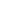 ________________________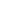 ________________________________________________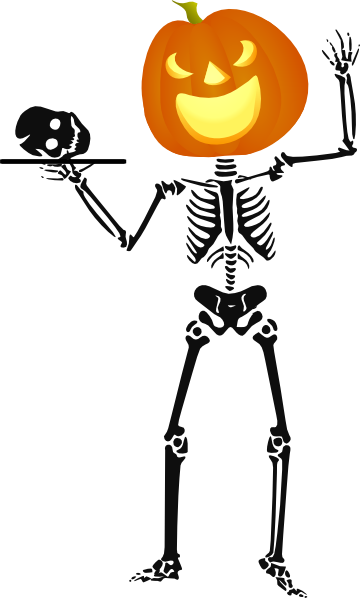 ←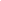 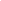 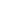 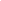 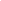 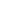 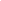 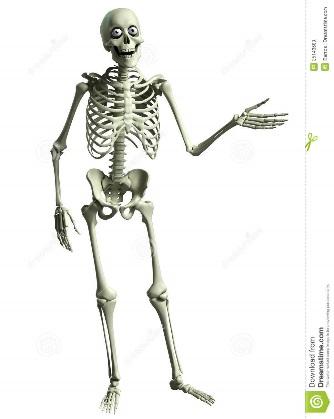 		List functions of the skeletal system: 		Describe how ribs are attached in the body using directional terms.		Name bones that comprise the Axial Skeleton:Describe the bone types of the skull and their location using anatomical terms.________________________________________________________________________________________________________________________________________________________________________________________________________________________________________________________________________________________________________________________________________________________________	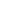 Name the three muscles built onto your Maniken and describe their function.Describe the structure of DNA:How is DNA coded?What nucleotide pairs are found in DNA?What comprises the ‘backbone’ of DNA?Describe the process of gel electrophoresis using the following words: gel, wells, electrical current, charge, size, restriction enzymeDescribe biometrics and how it relates to identity. 